关于开展“泥筋广厦，梦绽霓虹”“简·筑”系列大赛的通知各学院团委、学生社团：为激起广大青年学生对建筑设计的兴趣，让更多人参与到建筑设计中来，用自己的想象为城市添加一抹色彩，在建筑设计的同时学习基本的建筑知识和设计技巧，丰富课余生活，提升自我能力。特举办此次“简·筑”系列大赛，现将有关事宜通知如下：一、活动主题泥筋广厦，梦绽霓虹二、举办单位主办单位：共青团青岛农业大学委员会承办单位：共青团建筑工程学院委员会、雨花石建筑协会三、活动时间2024年3月31日—4月21日四、活动地点青岛农业大学平度校区五、参赛人员青岛农业大学平度校区全体在校学生六、活动要求本次系列赛事设有专业赛道和非专业赛道双赛道，对于报名赛道不设置专业限制。（一）报名方式专业赛道分为个人赛与团体赛，非专业赛道只设置个人赛。本次报名采取线上报名方式进行，意向参与者加入协会群（655496244）进行报名。（二）比赛流程1.专业赛道：分为预选赛，校赛复赛，校赛决赛三个阶段建筑外观设计大赛的设计范围包括：整体外观设计、部分结构设计、装饰部件设计、内部设计（内部装饰或内部外观）。设计方式为：手绘、板绘、软件平面设计以及三维设计等。2.非专业赛道：三种赛事分别同步开展预选赛、校赛决赛两个阶段建筑摄影大赛：参赛选手通过设备拍摄建筑景观。线条联想描绘大赛：通过线条、文字与场景的结合，生出别有的趣味。建筑记忆征文比赛：征文的内容应该符合主题要求，可以是关于某个具体建筑的历史、文化、设计、建造过程等方面的描述，也可以是关于某个建筑给你留下的深刻印象、回忆或感悟。内容要求真实、生动、有趣，能够引起读者的共鸣；文体不限；字数在800字以上，诗歌不少于8行。（三）奖项设置比赛按照5%、15%、30%比例设定一等奖、二等奖以及三等奖。七、作品要求（一）基本要求：作品必须是原创的手绘或数字绘画，如有抄袭、逾期提交等违规行为将被取消参赛资格。    （二）作品主题：作品应以“建筑”为核心进行创作，可以是现实中的建筑、想象中的建筑或对未来建筑的设想。突出主题，注重细节，创新表达。（三）版权与使用：参赛作品的版权归属于创作者本人。协会将在获得参赛者的明确授权情况下宣传、展示其参赛作品，并注明作品的作者及来源。八、注意事项本次赛事内容最终解释权归雨花石建筑协会所有，未尽事宜另行通知。（一）活动负责人 ：姜  涛李允芝 13696305040（二）活动通知群：QQ群：655496244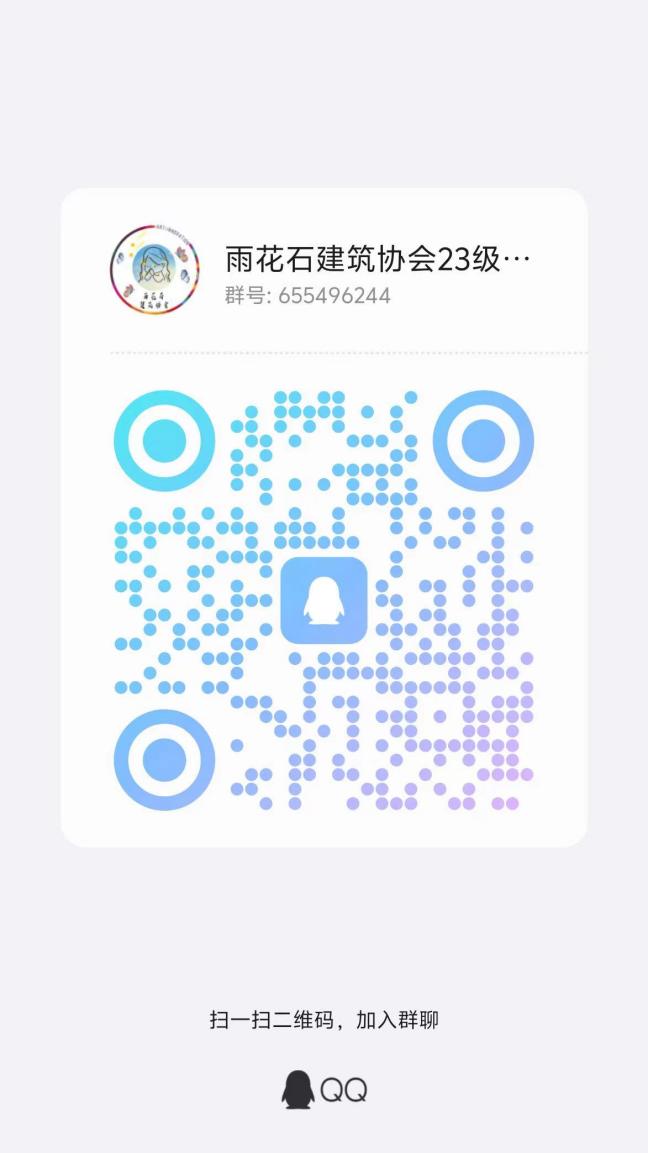  共青团青岛农业大学委员会                           共青团建筑工程学院委员会雨花石建筑协会                                2024年3月29日专业赛道竞赛规则专业赛道竞赛规则专业赛道竞赛规则专业赛道竞赛规则竞赛名称比赛流程比赛流程比赛流程建筑外观设计大赛预选赛复赛决赛建筑外观设计大赛线上提交作品（图片）网评线上提交优化后效果图（渲染图）+设计思路+细节展示网评+专业学生平均分+教师意见线下ppt宣讲专业教师评审+特邀学生评审非专业赛道竞赛规则非专业赛道竞赛规则非专业赛道竞赛规则非专业赛道竞赛规则非专业赛道竞赛规则非专业赛道竞赛规则竞赛名称比赛流程比赛流程竞赛名称预选赛决赛建筑摄影大赛选手提交作品后通过网评排序
每个赛道分别选出30%晋级作品作者提交作品心得分享
由评委评选建筑摄影大赛选手提交作品后通过网评排序
每个赛道分别选出30%晋级作品作者提交作品心得分享
由评委评选线条联想描绘大赛选手提交作品后通过网评排序
每个赛道分别选出30%晋级作品作者提交作品心得分享
由评委评选线条联想描绘大赛选手提交作品后通过网评排序
每个赛道分别选出30%晋级作品作者提交作品心得分享
由评委评选建筑记忆征文比赛选手提交作品后通过网评排序
每个赛道分别选出30%晋级作品作者提交作品心得分享
由评委评选建筑记忆征文比赛选手提交作品后通过网评排序
每个赛道分别选出30%晋级作品作者提交作品心得分享
由评委评选